新 书 推 荐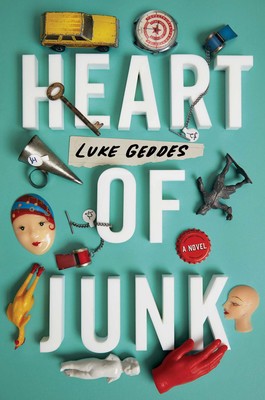 中文书名：《垃圾之心》英文书名：HEART OF JUNK作    者：Luke Geddes出 版 社：Simon & Schuster代理公司：ANA/Susan Xia页    数：256页出版时间：2020年1月代理地区：中国大陆、台湾审读资料：电子稿类    型：小说21世纪福克斯公司已购买本书的电视剧改编权。内容简介：    这是一部令人捧腹的处女作小说，讲述了一群来自不同国家的商人，在堪萨斯州一家古董商店里卷入一起当地选美小明星绑架案的故事。    堪萨斯州威奇托市因当地选美公主林迪·波波（Lindy Bobo）的绑架案而陷入惊慌。然而，美国古董商务中心的经销商们完全沉浸在自己神经质的冲动里，对这一社会时事毫不知情。明信片、香水瓶、芭比娃娃、乙烯基唱片，俗气的霓虹灯啤酒招牌，这便是他们交易的商品。    这些人全然不顾林迪的遭遇，全身心地投入在另一件事情上：著名古董电视节目《皮金的命运》（Pickin’ Fortunes）中的马克（Mark）和格兰特（Grant）即将到来，他们正计划在这里——“美国之心”古董商店——拍摄一集节目，大家私下猜测，这很可能是挽救古董商店免于破产的最后希望。然而，古董商店和失踪的选美小公主之间的关系，可能比这些古董商以为的还要更紧密，没过多久，他们采取的一系列行动，意外地暴露了林迪的行踪。随着古董商店与林迪的失踪案牵扯得越来越深，马克和格兰特会被这一场闹剧吓跑，不来古董商店拍摄节目了吗？还是说，他们会及时赶到，把“美国之心”从绝境中拯救出来。《垃圾之心》既幽默，又充满了悬念，它是对我们这个“近藤麻理惠（Marie Kondo）时代”的尖锐评论。它研究了我们为什么会与某些事物产生如此深刻的共鸣，谴责了近藤的大规模简化哲学，并认为所谓的“垃圾”不仅可以把我们与我们的过去联系起来，还可以将我们与随我们一起演变的人类历史联系起来。正如本书作者卢克·盖迪斯（Luke Geddes）在书里写到的：“收藏是对生活的一种记录，这些东西或许并不能带来幸福和快乐，却绝对不乏关注和激情。它们是把我们的自传变得完整的必备之物。”作者简介：   卢克·盖迪斯（Luke Geddes）拥有辛辛那提大学（University of Cincinnati）比较文学专业和创意写作专业的博士学位。他出身威斯康辛州阿普尔顿，现在住在俄亥俄州辛辛那提。他曾出版过短篇小说集《我是以为神奇的小公主》（I am a Magical Teenage Princess），他的作品发表在《连接词》（Conjunctions）、《中美洲评论》（Mid-American Review）、《海登的渡轮评论》（Hayden’s Ferry Review）、《华盛顿广场评论》（Washington Square Review）、《漫画杂志》（The Comics Journal）、《电子文学》（Electric Literature）等杂志上。媒体评价：    “本书充满了欢笑和辛酸，既让人捧腹，又发人深省，它用一种令人感动的方式向我们说明了我们如何用收藏来定义我们自己。”----《出版者周刊》（Publishers Weekly）    “卢克·盖迪斯是一名幽默大师。《垃圾之心》通过一系列令人眼花缭乱的人物，巧妙地探索了人类的孤独处境。阅读这本书，你会从笑到哭，也会由哭转笑。这是一本即时的邪典，它的作者也即将成为你最喜爱的作者。”----《书目杂志》（Booklist）星级书评    “这部小说犀利而邪恶，它敏锐地探索了收藏家的心理，和美国垃圾无论是从情感还是从金钱来说的价值。卢克·盖迪斯把所有受到损害的人们都放进了这个中西部地区的古董商店里，他用野蛮的情感，记录了这场不断升级的闹剧。”----阿丽莎·纳汀（Alissa Nutting），《爱的产物》（Made for Love）和《坦帕》（Tampa）的作者    “卢克·盖迪斯把我们对物质的欲望转化为小说字里行间的趣味和惊诧。盖迪斯精致而完美的写作，使我无法不去喜欢，不去想要了解这群倒霉的家伙。”----克里斯·巴彻尔德（Chris Bachelder），美国国家图书奖（National Book Award）短名单入围作品《重返特别游戏》（The Throwback Special）的作者    “卢克·盖迪斯在《垃圾之心》中写出了一些非常精彩的内容。他对居住在美国古董商店的每一个独特的怪人都进行了温柔、细致的刻画，当格迪斯越来越深入地挖掘了一个大多数人都会忽略的世界时，他发现了真正的财富，一些美丽的东西和对生命的肯定。”----伊丽莎白·麦肯锡（Elizabeth McKenzie），《便携家具》（The Portable Veblen）的作者谢谢您的阅读！请将反馈信息发至：夏蕊（Susan Xia）安德鲁·纳伯格联合国际有限公司北京代表处北京市海淀区中关村大街甲59号中国人民大学文化大厦1705室邮编：100872电话：010-82504406传真：010-82504200Email：susan@nurnberg.com.cn 网址：http://www.nurnberg.com.cn
微博：http://weibo.com/nurnberg豆瓣小站：http://site.douban.com/110577/